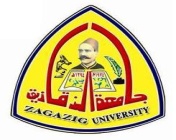 *جدول المحاضرات النظرية والتطبيقية للفرقة الثالثة للعام الجامعى 2018-  2019م (الفصل الدراسى الأول )وكيل الكلية لشئون التعليم والطلاب                                                         عميد الكلية   أ.د/ إلهام عبد العظيم فرج                                                       أ.د/  إيمان سعد زغلول     يعتمد      اليومالزمن1-21-23-43-43-45-65-65-65-67-87-87-89-109-1011-1211-1213-1413-1415-1615-1615-1617-1817-1819-2019-20الاحد9 :9.4511الاخــتبارات و المقاييــس ( مدرج  4 )الاخــتبارات و المقاييــس ( مدرج  4 )الاخــتبارات و المقاييــس ( مدرج  4 )الاخــتبارات و المقاييــس ( مدرج  4 )الاخــتبارات و المقاييــس ( مدرج  4 )الاخــتبارات و المقاييــس ( مدرج  4 )الاخــتبارات و المقاييــس ( مدرج  4 )الاخــتبارات و المقاييــس ( مدرج  4 )الاخــتبارات و المقاييــس ( مدرج  4 )الاخــتبارات و المقاييــس ( مدرج  4 )الاخــتبارات و المقاييــس ( مدرج  4 )الاخــتبارات و المقاييــس ( مدرج  4 )الاخــتبارات و المقاييــس ( مدرج  4 )الاخــتبارات و المقاييــس ( مدرج  4 )الميـــــــــكانيكا  الحيـــــــــــويـــــــــــــــة ( مدرج  5 )الميـــــــــكانيكا  الحيـــــــــــويـــــــــــــــة ( مدرج  5 )الميـــــــــكانيكا  الحيـــــــــــويـــــــــــــــة ( مدرج  5 )الميـــــــــكانيكا  الحيـــــــــــويـــــــــــــــة ( مدرج  5 )الميـــــــــكانيكا  الحيـــــــــــويـــــــــــــــة ( مدرج  5 )الميـــــــــكانيكا  الحيـــــــــــويـــــــــــــــة ( مدرج  5 )الميـــــــــكانيكا  الحيـــــــــــويـــــــــــــــة ( مدرج  5 )الميـــــــــكانيكا  الحيـــــــــــويـــــــــــــــة ( مدرج  5 )الميـــــــــكانيكا  الحيـــــــــــويـــــــــــــــة ( مدرج  5 )الميـــــــــكانيكا  الحيـــــــــــويـــــــــــــــة ( مدرج  5 )الميـــــــــكانيكا  الحيـــــــــــويـــــــــــــــة ( مدرج  5 )الاحد9،55: 10،3522الاخــتبارات و المقاييــس ( مدرج  4 )الاخــتبارات و المقاييــس ( مدرج  4 )الاخــتبارات و المقاييــس ( مدرج  4 )الاخــتبارات و المقاييــس ( مدرج  4 )الاخــتبارات و المقاييــس ( مدرج  4 )الاخــتبارات و المقاييــس ( مدرج  4 )الاخــتبارات و المقاييــس ( مدرج  4 )الاخــتبارات و المقاييــس ( مدرج  4 )الاخــتبارات و المقاييــس ( مدرج  4 )الاخــتبارات و المقاييــس ( مدرج  4 )الاخــتبارات و المقاييــس ( مدرج  4 )الاخــتبارات و المقاييــس ( مدرج  4 )الاخــتبارات و المقاييــس ( مدرج  4 )الاخــتبارات و المقاييــس ( مدرج  4 )الميـــــــــكانيكا  الحيـــــــــــويـــــــــــــــة ( مدرج  5 )الميـــــــــكانيكا  الحيـــــــــــويـــــــــــــــة ( مدرج  5 )الميـــــــــكانيكا  الحيـــــــــــويـــــــــــــــة ( مدرج  5 )الميـــــــــكانيكا  الحيـــــــــــويـــــــــــــــة ( مدرج  5 )الميـــــــــكانيكا  الحيـــــــــــويـــــــــــــــة ( مدرج  5 )الميـــــــــكانيكا  الحيـــــــــــويـــــــــــــــة ( مدرج  5 )الميـــــــــكانيكا  الحيـــــــــــويـــــــــــــــة ( مدرج  5 )الميـــــــــكانيكا  الحيـــــــــــويـــــــــــــــة ( مدرج  5 )الميـــــــــكانيكا  الحيـــــــــــويـــــــــــــــة ( مدرج  5 )الميـــــــــكانيكا  الحيـــــــــــويـــــــــــــــة ( مدرج  5 )الميـــــــــكانيكا  الحيـــــــــــويـــــــــــــــة ( مدرج  5 )الاحد10،45: 11،2533الميـــــــــكانيكا  الحيـــــــــــويــــــــــة ( مدرج  5 )الميـــــــــكانيكا  الحيـــــــــــويــــــــــة ( مدرج  5 )الميـــــــــكانيكا  الحيـــــــــــويــــــــــة ( مدرج  5 )الميـــــــــكانيكا  الحيـــــــــــويــــــــــة ( مدرج  5 )الميـــــــــكانيكا  الحيـــــــــــويــــــــــة ( مدرج  5 )الميـــــــــكانيكا  الحيـــــــــــويــــــــــة ( مدرج  5 )الميـــــــــكانيكا  الحيـــــــــــويــــــــــة ( مدرج  5 )الميـــــــــكانيكا  الحيـــــــــــويــــــــــة ( مدرج  5 )الميـــــــــكانيكا  الحيـــــــــــويــــــــــة ( مدرج  5 )الميـــــــــكانيكا  الحيـــــــــــويــــــــــة ( مدرج  5 )الميـــــــــكانيكا  الحيـــــــــــويــــــــــة ( مدرج  5 )الميـــــــــكانيكا  الحيـــــــــــويــــــــــة ( مدرج  5 )الميـــــــــكانيكا  الحيـــــــــــويــــــــــة ( مدرج  5 )الميـــــــــكانيكا  الحيـــــــــــويــــــــــة ( مدرج  5 )الاخــتبارات و المقاييــس ( مدرج  4 )الاخــتبارات و المقاييــس ( مدرج  4 )الاخــتبارات و المقاييــس ( مدرج  4 )الاخــتبارات و المقاييــس ( مدرج  4 )الاخــتبارات و المقاييــس ( مدرج  4 )الاخــتبارات و المقاييــس ( مدرج  4 )الاخــتبارات و المقاييــس ( مدرج  4 )الاخــتبارات و المقاييــس ( مدرج  4 )الاخــتبارات و المقاييــس ( مدرج  4 )الاخــتبارات و المقاييــس ( مدرج  4 )الاخــتبارات و المقاييــس ( مدرج  4 )الاحد11،35: 12،1544الميـــــــــكانيكا  الحيـــــــــــويــــــــــة ( مدرج  5 )الميـــــــــكانيكا  الحيـــــــــــويــــــــــة ( مدرج  5 )الميـــــــــكانيكا  الحيـــــــــــويــــــــــة ( مدرج  5 )الميـــــــــكانيكا  الحيـــــــــــويــــــــــة ( مدرج  5 )الميـــــــــكانيكا  الحيـــــــــــويــــــــــة ( مدرج  5 )الميـــــــــكانيكا  الحيـــــــــــويــــــــــة ( مدرج  5 )الميـــــــــكانيكا  الحيـــــــــــويــــــــــة ( مدرج  5 )الميـــــــــكانيكا  الحيـــــــــــويــــــــــة ( مدرج  5 )الميـــــــــكانيكا  الحيـــــــــــويــــــــــة ( مدرج  5 )الميـــــــــكانيكا  الحيـــــــــــويــــــــــة ( مدرج  5 )الميـــــــــكانيكا  الحيـــــــــــويــــــــــة ( مدرج  5 )الميـــــــــكانيكا  الحيـــــــــــويــــــــــة ( مدرج  5 )الميـــــــــكانيكا  الحيـــــــــــويــــــــــة ( مدرج  5 )الميـــــــــكانيكا  الحيـــــــــــويــــــــــة ( مدرج  5 )الاخــتبارات و المقاييــس ( مدرج  4 )الاخــتبارات و المقاييــس ( مدرج  4 )الاخــتبارات و المقاييــس ( مدرج  4 )الاخــتبارات و المقاييــس ( مدرج  4 )الاخــتبارات و المقاييــس ( مدرج  4 )الاخــتبارات و المقاييــس ( مدرج  4 )الاخــتبارات و المقاييــس ( مدرج  4 )الاخــتبارات و المقاييــس ( مدرج  4 )الاخــتبارات و المقاييــس ( مدرج  4 )الاخــتبارات و المقاييــس ( مدرج  4 )الاخــتبارات و المقاييــس ( مدرج  4 )الاحد12،35: 1،2055سيكولوجية التعلم الحركى  ( مدرج 3)سيكولوجية التعلم الحركى  ( مدرج 3)سيكولوجية التعلم الحركى  ( مدرج 3)سيكولوجية التعلم الحركى  ( مدرج 3)سيكولوجية التعلم الحركى  ( مدرج 3)سيكولوجية التعلم الحركى  ( مدرج 3)سيكولوجية التعلم الحركى  ( مدرج 3)سيكولوجية التعلم الحركى  ( مدرج 3)سيكولوجية التعلم الحركى  ( مدرج 3)سيكولوجية التعلم الحركى  ( مدرج 3)سيكولوجية التعلم الحركى  ( مدرج 3)سيكولوجية التعلم الحركى  ( مدرج 3)سيكولوجية التعلم الحركى  ( مدرج 3)سيكولوجية التعلم الحركى  ( مدرج 3)سيكولوجية التعلم الحركى  ( مدرج 3)سيكولوجية التعلم الحركى  ( مدرج 3)سيكولوجية التعلم الحركى  ( مدرج 3)سيكولوجية التعلم الحركى  ( مدرج 3)سيكولوجية التعلم الحركى  ( مدرج 3)سيكولوجية التعلم الحركى  ( مدرج 3)سيكولوجية التعلم الحركى  ( مدرج 3)سيكولوجية التعلم الحركى  ( مدرج 3)سيكولوجية التعلم الحركى  ( مدرج 3)سيكولوجية التعلم الحركى  ( مدرج 3)سيكولوجية التعلم الحركى  ( مدرج 3)الاحد1،25: 2،5566سيكولوجية التعلم الحركى  ( مدرج 3)سيكولوجية التعلم الحركى  ( مدرج 3)سيكولوجية التعلم الحركى  ( مدرج 3)سيكولوجية التعلم الحركى  ( مدرج 3)سيكولوجية التعلم الحركى  ( مدرج 3)سيكولوجية التعلم الحركى  ( مدرج 3)سيكولوجية التعلم الحركى  ( مدرج 3)سيكولوجية التعلم الحركى  ( مدرج 3)سيكولوجية التعلم الحركى  ( مدرج 3)سيكولوجية التعلم الحركى  ( مدرج 3)سيكولوجية التعلم الحركى  ( مدرج 3)سيكولوجية التعلم الحركى  ( مدرج 3)سيكولوجية التعلم الحركى  ( مدرج 3)سيكولوجية التعلم الحركى  ( مدرج 3)سيكولوجية التعلم الحركى  ( مدرج 3)سيكولوجية التعلم الحركى  ( مدرج 3)سيكولوجية التعلم الحركى  ( مدرج 3)سيكولوجية التعلم الحركى  ( مدرج 3)سيكولوجية التعلم الحركى  ( مدرج 3)سيكولوجية التعلم الحركى  ( مدرج 3)سيكولوجية التعلم الحركى  ( مدرج 3)سيكولوجية التعلم الحركى  ( مدرج 3)سيكولوجية التعلم الحركى  ( مدرج 3)سيكولوجية التعلم الحركى  ( مدرج 3)سيكولوجية التعلم الحركى  ( مدرج 3)الاحد3،15: 3،5577طـــــرق عمــــــلىطـــــرق عمــــــلىطـــــرق عمــــــلىطـــــرق عمــــــلىطـــــرق عمــــــلىطـــــرق عمــــــلىطـــــرق عمــــــلىطـــــرق عمــــــلىطـــــرق عمــــــلىطـــــرق عمــــــلىطـــــرق عمــــــلىالاحد4،5: 4،5088طـــــرق عمــــــلىطـــــرق عمــــــلىطـــــرق عمــــــلىطـــــرق عمــــــلىطـــــرق عمــــــلىطـــــرق عمــــــلىطـــــرق عمــــــلىطـــــرق عمــــــلىطـــــرق عمــــــلىطـــــرق عمــــــلىطـــــرق عمــــــلىالاحد5 : 699أنشطــــــــــــــــــــــــة طلابيــــــــــــــــــــــــــةأنشطــــــــــــــــــــــــة طلابيــــــــــــــــــــــــــةأنشطــــــــــــــــــــــــة طلابيــــــــــــــــــــــــــةأنشطــــــــــــــــــــــــة طلابيــــــــــــــــــــــــــةأنشطــــــــــــــــــــــــة طلابيــــــــــــــــــــــــــةأنشطــــــــــــــــــــــــة طلابيــــــــــــــــــــــــــةأنشطــــــــــــــــــــــــة طلابيــــــــــــــــــــــــــةأنشطــــــــــــــــــــــــة طلابيــــــــــــــــــــــــــةأنشطــــــــــــــــــــــــة طلابيــــــــــــــــــــــــــةأنشطــــــــــــــــــــــــة طلابيــــــــــــــــــــــــــةأنشطــــــــــــــــــــــــة طلابيــــــــــــــــــــــــــةأنشطــــــــــــــــــــــــة طلابيــــــــــــــــــــــــــةأنشطــــــــــــــــــــــــة طلابيــــــــــــــــــــــــــةأنشطــــــــــــــــــــــــة طلابيــــــــــــــــــــــــــةأنشطــــــــــــــــــــــــة طلابيــــــــــــــــــــــــــةأنشطــــــــــــــــــــــــة طلابيــــــــــــــــــــــــــةأنشطــــــــــــــــــــــــة طلابيــــــــــــــــــــــــــةأنشطــــــــــــــــــــــــة طلابيــــــــــــــــــــــــــةأنشطــــــــــــــــــــــــة طلابيــــــــــــــــــــــــــةأنشطــــــــــــــــــــــــة طلابيــــــــــــــــــــــــــةأنشطــــــــــــــــــــــــة طلابيــــــــــــــــــــــــــةأنشطــــــــــــــــــــــــة طلابيــــــــــــــــــــــــــةأنشطــــــــــــــــــــــــة طلابيــــــــــــــــــــــــــةأنشطــــــــــــــــــــــــة طلابيــــــــــــــــــــــــــةأنشطــــــــــــــــــــــــة طلابيــــــــــــــــــــــــــةالاثنين9 :9.4511التـــــــــــخــــــــــــــــصــــــــــــــصالتـــــــــــخــــــــــــــــصــــــــــــــصالتـــــــــــخــــــــــــــــصــــــــــــــصالتـــــــــــخــــــــــــــــصــــــــــــــصالتـــــــــــخــــــــــــــــصــــــــــــــصالتـــــــــــخــــــــــــــــصــــــــــــــصالتـــــــــــخــــــــــــــــصــــــــــــــصالتـــــــــــخــــــــــــــــصــــــــــــــصالتـــــــــــخــــــــــــــــصــــــــــــــصالتـــــــــــخــــــــــــــــصــــــــــــــصالتـــــــــــخــــــــــــــــصــــــــــــــصالتـــــــــــخــــــــــــــــصــــــــــــــصالتـــــــــــخــــــــــــــــصــــــــــــــصالتـــــــــــخــــــــــــــــصــــــــــــــصالتـــــــــــخــــــــــــــــصــــــــــــــصالتـــــــــــخــــــــــــــــصــــــــــــــصالتـــــــــــخــــــــــــــــصــــــــــــــصالتـــــــــــخــــــــــــــــصــــــــــــــصالتـــــــــــخــــــــــــــــصــــــــــــــصالتـــــــــــخــــــــــــــــصــــــــــــــصالتـــــــــــخــــــــــــــــصــــــــــــــصالتـــــــــــخــــــــــــــــصــــــــــــــصالتـــــــــــخــــــــــــــــصــــــــــــــصالتـــــــــــخــــــــــــــــصــــــــــــــصالتـــــــــــخــــــــــــــــصــــــــــــــصالاثنين9،55: 10،3522التـــــــــــخــــــــــــــــصــــــــــــــصالتـــــــــــخــــــــــــــــصــــــــــــــصالتـــــــــــخــــــــــــــــصــــــــــــــصالتـــــــــــخــــــــــــــــصــــــــــــــصالتـــــــــــخــــــــــــــــصــــــــــــــصالتـــــــــــخــــــــــــــــصــــــــــــــصالتـــــــــــخــــــــــــــــصــــــــــــــصالتـــــــــــخــــــــــــــــصــــــــــــــصالتـــــــــــخــــــــــــــــصــــــــــــــصالتـــــــــــخــــــــــــــــصــــــــــــــصالتـــــــــــخــــــــــــــــصــــــــــــــصالتـــــــــــخــــــــــــــــصــــــــــــــصالتـــــــــــخــــــــــــــــصــــــــــــــصالتـــــــــــخــــــــــــــــصــــــــــــــصالتـــــــــــخــــــــــــــــصــــــــــــــصالتـــــــــــخــــــــــــــــصــــــــــــــصالتـــــــــــخــــــــــــــــصــــــــــــــصالتـــــــــــخــــــــــــــــصــــــــــــــصالتـــــــــــخــــــــــــــــصــــــــــــــصالتـــــــــــخــــــــــــــــصــــــــــــــصالتـــــــــــخــــــــــــــــصــــــــــــــصالتـــــــــــخــــــــــــــــصــــــــــــــصالتـــــــــــخــــــــــــــــصــــــــــــــصالتـــــــــــخــــــــــــــــصــــــــــــــصالتـــــــــــخــــــــــــــــصــــــــــــــصالاثنين10،45: 11،2533التـــــــــــخــــــــــــــــصــــــــــــــصالتـــــــــــخــــــــــــــــصــــــــــــــصالتـــــــــــخــــــــــــــــصــــــــــــــصالتـــــــــــخــــــــــــــــصــــــــــــــصالتـــــــــــخــــــــــــــــصــــــــــــــصالتـــــــــــخــــــــــــــــصــــــــــــــصالتـــــــــــخــــــــــــــــصــــــــــــــصالتـــــــــــخــــــــــــــــصــــــــــــــصالتـــــــــــخــــــــــــــــصــــــــــــــصالتـــــــــــخــــــــــــــــصــــــــــــــصالتـــــــــــخــــــــــــــــصــــــــــــــصالتـــــــــــخــــــــــــــــصــــــــــــــصالتـــــــــــخــــــــــــــــصــــــــــــــصالتـــــــــــخــــــــــــــــصــــــــــــــصالتـــــــــــخــــــــــــــــصــــــــــــــصالتـــــــــــخــــــــــــــــصــــــــــــــصالتـــــــــــخــــــــــــــــصــــــــــــــصالتـــــــــــخــــــــــــــــصــــــــــــــصالتـــــــــــخــــــــــــــــصــــــــــــــصالتـــــــــــخــــــــــــــــصــــــــــــــصالتـــــــــــخــــــــــــــــصــــــــــــــصالتـــــــــــخــــــــــــــــصــــــــــــــصالتـــــــــــخــــــــــــــــصــــــــــــــصالتـــــــــــخــــــــــــــــصــــــــــــــصالتـــــــــــخــــــــــــــــصــــــــــــــصالاثنين11،35: 12،1544التـــــــــــخــــــــــــــــصــــــــــــــصالتـــــــــــخــــــــــــــــصــــــــــــــصالتـــــــــــخــــــــــــــــصــــــــــــــصالتـــــــــــخــــــــــــــــصــــــــــــــصالتـــــــــــخــــــــــــــــصــــــــــــــصالتـــــــــــخــــــــــــــــصــــــــــــــصالتـــــــــــخــــــــــــــــصــــــــــــــصالتـــــــــــخــــــــــــــــصــــــــــــــصالتـــــــــــخــــــــــــــــصــــــــــــــصالتـــــــــــخــــــــــــــــصــــــــــــــصالتـــــــــــخــــــــــــــــصــــــــــــــصالتـــــــــــخــــــــــــــــصــــــــــــــصالتـــــــــــخــــــــــــــــصــــــــــــــصالتـــــــــــخــــــــــــــــصــــــــــــــصالتـــــــــــخــــــــــــــــصــــــــــــــصالتـــــــــــخــــــــــــــــصــــــــــــــصالتـــــــــــخــــــــــــــــصــــــــــــــصالتـــــــــــخــــــــــــــــصــــــــــــــصالتـــــــــــخــــــــــــــــصــــــــــــــصالتـــــــــــخــــــــــــــــصــــــــــــــصالتـــــــــــخــــــــــــــــصــــــــــــــصالتـــــــــــخــــــــــــــــصــــــــــــــصالتـــــــــــخــــــــــــــــصــــــــــــــصالتـــــــــــخــــــــــــــــصــــــــــــــصالتـــــــــــخــــــــــــــــصــــــــــــــصالاثنين12،35: 1،2055طــــرق عمــــلىطــــرق عمــــلىطــــرق عمــــلىطــــرق عمــــلىطــــرق عمــــلىطــــرق عمــــلىطــــرق عمــــلىطــــرق عمــــلىطــــرق عمــــلىطــــرق عمــــلىطــــرق عمــــلىطــــرق عمــــلىطــــرق عمــــلىطــــرق عمــــلىتمريـــنـــــــا ت( من شعبة 16 :20 )تمريـــنـــــــا ت( من شعبة 16 :20 )تمريـــنـــــــا ت( من شعبة 16 :20 )تمريـــنـــــــا ت( من شعبة 16 :20 )تمريـــنـــــــا ت( من شعبة 16 :20 )تمريـــنـــــــا ت( من شعبة 16 :20 )تمريـــنـــــــا ت( من شعبة 16 :20 )الاثنين1،25: 2،5566طــــرق عمــــلىطــــرق عمــــلىطــــرق عمــــلىطــــرق عمــــلىطــــرق عمــــلىطــــرق عمــــلىطــــرق عمــــلىطــــرق عمــــلىطــــرق عمــــلىطــــرق عمــــلىطــــرق عمــــلىطــــرق عمــــلىطــــرق عمــــلىطــــرق عمــــلىتمريـــنـــــــا ت( من شعبة 16 :20 )تمريـــنـــــــا ت( من شعبة 16 :20 )تمريـــنـــــــا ت( من شعبة 16 :20 )تمريـــنـــــــا ت( من شعبة 16 :20 )تمريـــنـــــــا ت( من شعبة 16 :20 )تمريـــنـــــــا ت( من شعبة 16 :20 )تمريـــنـــــــا ت( من شعبة 16 :20 )الاثنين3،15: 3،5577هوايات ( مدرج   5   )هوايات ( مدرج   5   )هوايات ( مدرج   5   )هوايات ( مدرج   5   )هوايات ( مدرج   5   )هوايات ( مدرج   5   )هوايات ( مدرج   5   )هوايات ( مدرج   5   )هوايات ( مدرج   5   )هوايات ( مدرج   5   )هوايات ( مدرج   5   )هوايات ( مدرج   5   )هوايات ( مدرج   5   )هوايات ( مدرج   5   )هوايات ( مدرج   5   )هوايات ( مدرج   5   )هوايات ( مدرج   5   )هوايات ( مدرج   5   )هوايات ( مدرج   5   )هوايات ( مدرج   5   )هوايات ( مدرج   5   )هوايات ( مدرج   5   )هوايات ( مدرج   5   )هوايات ( مدرج   5   )هوايات ( مدرج   5   )الاثنين4،5: 4،5088هوايات ( مدرج   5   )هوايات ( مدرج   5   )هوايات ( مدرج   5   )هوايات ( مدرج   5   )هوايات ( مدرج   5   )هوايات ( مدرج   5   )هوايات ( مدرج   5   )هوايات ( مدرج   5   )هوايات ( مدرج   5   )هوايات ( مدرج   5   )هوايات ( مدرج   5   )هوايات ( مدرج   5   )هوايات ( مدرج   5   )هوايات ( مدرج   5   )هوايات ( مدرج   5   )هوايات ( مدرج   5   )هوايات ( مدرج   5   )هوايات ( مدرج   5   )هوايات ( مدرج   5   )هوايات ( مدرج   5   )هوايات ( مدرج   5   )هوايات ( مدرج   5   )هوايات ( مدرج   5   )هوايات ( مدرج   5   )هوايات ( مدرج   5   )الثلاثاء9 :9.4511ميكانيكا حيوية ( مدرج 3)ميكانيكا حيوية ( مدرج 3)ميكانيكا حيوية ( مدرج 3)ميكانيكا حيوية ( مدرج 3)ميكانيكا حيوية ( مدرج 3)ميكانيكا حيوية ( مدرج 3)تمرينـــات( من شعبة 6 : 10 )تمرينـــات( من شعبة 6 : 10 )تمرينـــات( من شعبة 6 : 10 )تمرينـــات( من شعبة 6 : 10 )تمرينـــات( من شعبة 6 : 10 )تمرينـــات( من شعبة 6 : 10 )تمرينـــات( من شعبة 6 : 10 )تمرينـــات( من شعبة 6 : 10 )سيكــــــــــــولوجية التعلـــــــــم ( مدرج  3)سيكــــــــــــولوجية التعلـــــــــم ( مدرج  3)سيكــــــــــــولوجية التعلـــــــــم ( مدرج  3)سيكــــــــــــولوجية التعلـــــــــم ( مدرج  3)سيكــــــــــــولوجية التعلـــــــــم ( مدرج  3)سيكــــــــــــولوجية التعلـــــــــم ( مدرج  3)سيكــــــــــــولوجية التعلـــــــــم ( مدرج  3)سيكــــــــــــولوجية التعلـــــــــم ( مدرج  3)سيكــــــــــــولوجية التعلـــــــــم ( مدرج  3)سيكــــــــــــولوجية التعلـــــــــم ( مدرج  3)سيكــــــــــــولوجية التعلـــــــــم ( مدرج  3)الثلاثاء9،55: 10،3522ميكانيكا حيوية ( مدرج 3)ميكانيكا حيوية ( مدرج 3)ميكانيكا حيوية ( مدرج 3)ميكانيكا حيوية ( مدرج 3)ميكانيكا حيوية ( مدرج 3)ميكانيكا حيوية ( مدرج 3)تمرينـــات( من شعبة 6 : 10 )تمرينـــات( من شعبة 6 : 10 )تمرينـــات( من شعبة 6 : 10 )تمرينـــات( من شعبة 6 : 10 )تمرينـــات( من شعبة 6 : 10 )تمرينـــات( من شعبة 6 : 10 )تمرينـــات( من شعبة 6 : 10 )تمرينـــات( من شعبة 6 : 10 )سيكــــــــــــولوجية التعلـــــــــم ( مدرج  3)سيكــــــــــــولوجية التعلـــــــــم ( مدرج  3)سيكــــــــــــولوجية التعلـــــــــم ( مدرج  3)سيكــــــــــــولوجية التعلـــــــــم ( مدرج  3)سيكــــــــــــولوجية التعلـــــــــم ( مدرج  3)سيكــــــــــــولوجية التعلـــــــــم ( مدرج  3)سيكــــــــــــولوجية التعلـــــــــم ( مدرج  3)سيكــــــــــــولوجية التعلـــــــــم ( مدرج  3)سيكــــــــــــولوجية التعلـــــــــم ( مدرج  3)سيكــــــــــــولوجية التعلـــــــــم ( مدرج  3)سيكــــــــــــولوجية التعلـــــــــم ( مدرج  3)الثلاثاء10،45: 11،2533سيكــــــــــــولوجية التعلـــــــــم ( مدرج  3)سيكــــــــــــولوجية التعلـــــــــم ( مدرج  3)سيكــــــــــــولوجية التعلـــــــــم ( مدرج  3)سيكــــــــــــولوجية التعلـــــــــم ( مدرج  3)سيكــــــــــــولوجية التعلـــــــــم ( مدرج  3)سيكــــــــــــولوجية التعلـــــــــم ( مدرج  3)سيكــــــــــــولوجية التعلـــــــــم ( مدرج  3)سيكــــــــــــولوجية التعلـــــــــم ( مدرج  3)سيكــــــــــــولوجية التعلـــــــــم ( مدرج  3)سيكــــــــــــولوجية التعلـــــــــم ( مدرج  3)سيكــــــــــــولوجية التعلـــــــــم ( مدرج  3)سيكــــــــــــولوجية التعلـــــــــم ( مدرج  3)سيكــــــــــــولوجية التعلـــــــــم ( مدرج  3)سيكــــــــــــولوجية التعلـــــــــم ( مدرج  3)تمريـــنــــــــا ت( من شعبة 11 :  15)تمريـــنــــــــا ت( من شعبة 11 :  15)تمريـــنــــــــا ت( من شعبة 11 :  15)تمريـــنــــــــا ت( من شعبة 11 :  15)تمريـــنــــــــا ت( من شعبة 11 :  15)تمريـــنــــــــا ت( من شعبة 11 :  15)الثلاثاء11،35: 12،1544سيكــــــــــــولوجية التعلـــــــــم ( مدرج  3)سيكــــــــــــولوجية التعلـــــــــم ( مدرج  3)سيكــــــــــــولوجية التعلـــــــــم ( مدرج  3)سيكــــــــــــولوجية التعلـــــــــم ( مدرج  3)سيكــــــــــــولوجية التعلـــــــــم ( مدرج  3)سيكــــــــــــولوجية التعلـــــــــم ( مدرج  3)سيكــــــــــــولوجية التعلـــــــــم ( مدرج  3)سيكــــــــــــولوجية التعلـــــــــم ( مدرج  3)سيكــــــــــــولوجية التعلـــــــــم ( مدرج  3)سيكــــــــــــولوجية التعلـــــــــم ( مدرج  3)سيكــــــــــــولوجية التعلـــــــــم ( مدرج  3)سيكــــــــــــولوجية التعلـــــــــم ( مدرج  3)سيكــــــــــــولوجية التعلـــــــــم ( مدرج  3)سيكــــــــــــولوجية التعلـــــــــم ( مدرج  3)تمريـــنــــــــا ت( من شعبة 11 :  15)تمريـــنــــــــا ت( من شعبة 11 :  15)تمريـــنــــــــا ت( من شعبة 11 :  15)تمريـــنــــــــا ت( من شعبة 11 :  15)تمريـــنــــــــا ت( من شعبة 11 :  15)تمريـــنــــــــا ت( من شعبة 11 :  15)الثلاثاء12،35: 1،2055تمرينات( من شعبة 1 : 5)تمرينات( من شعبة 1 : 5)تمرينات( من شعبة 1 : 5)تمرينات( من شعبة 1 : 5)تمرينات( من شعبة 1 : 5)تمرينات( من شعبة 1 : 5)تمرينات( من شعبة 1 : 5)تمرينات( من شعبة 1 : 5)الميـــــــكانيكا  الحيـــــــويــــــة ( مدرج  2)الميـــــــكانيكا  الحيـــــــويــــــة ( مدرج  2)الميـــــــكانيكا  الحيـــــــويــــــة ( مدرج  2)الميـــــــكانيكا  الحيـــــــويــــــة ( مدرج  2)الميـــــــكانيكا  الحيـــــــويــــــة ( مدرج  2)الميـــــــكانيكا  الحيـــــــويــــــة ( مدرج  2)الميـــــــكانيكا  الحيـــــــويــــــة ( مدرج  2)الميـــــــكانيكا  الحيـــــــويــــــة ( مدرج  2)الميـــــــكانيكا  الحيـــــــويــــــة ( مدرج  2)الميـــــــكانيكا  الحيـــــــويــــــة ( مدرج  2)الميـــــــكانيكا  الحيـــــــويــــــة ( مدرج  2)الميـــــــكانيكا  الحيـــــــويــــــة ( مدرج  2)الميـــــــكانيكا  الحيـــــــويــــــة ( مدرج  2)الميـــــــكانيكا  الحيـــــــويــــــة ( مدرج  2)الميـــــــكانيكا  الحيـــــــويــــــة ( مدرج  2)الميـــــــكانيكا  الحيـــــــويــــــة ( مدرج  2)الميـــــــكانيكا  الحيـــــــويــــــة ( مدرج  2)الثلاثاء1،25: 2،5566تمرينات( من شعبة 1 : 5)تمرينات( من شعبة 1 : 5)تمرينات( من شعبة 1 : 5)تمرينات( من شعبة 1 : 5)تمرينات( من شعبة 1 : 5)تمرينات( من شعبة 1 : 5)تمرينات( من شعبة 1 : 5)تمرينات( من شعبة 1 : 5)الميـــــــكانيكا  الحيـــــــويــــــة ( مدرج  2)الميـــــــكانيكا  الحيـــــــويــــــة ( مدرج  2)الميـــــــكانيكا  الحيـــــــويــــــة ( مدرج  2)الميـــــــكانيكا  الحيـــــــويــــــة ( مدرج  2)الميـــــــكانيكا  الحيـــــــويــــــة ( مدرج  2)الميـــــــكانيكا  الحيـــــــويــــــة ( مدرج  2)الميـــــــكانيكا  الحيـــــــويــــــة ( مدرج  2)الميـــــــكانيكا  الحيـــــــويــــــة ( مدرج  2)الميـــــــكانيكا  الحيـــــــويــــــة ( مدرج  2)الميـــــــكانيكا  الحيـــــــويــــــة ( مدرج  2)الميـــــــكانيكا  الحيـــــــويــــــة ( مدرج  2)الميـــــــكانيكا  الحيـــــــويــــــة ( مدرج  2)الميـــــــكانيكا  الحيـــــــويــــــة ( مدرج  2)الميـــــــكانيكا  الحيـــــــويــــــة ( مدرج  2)الميـــــــكانيكا  الحيـــــــويــــــة ( مدرج  2)الميـــــــكانيكا  الحيـــــــويــــــة ( مدرج  2)الميـــــــكانيكا  الحيـــــــويــــــة ( مدرج  2)الثلاثاء3،15: 3،5577ريــــــــــــــــــــــــــــــــــــــــــــــــادة ريــــــــــــــــــــــــــــــــــــــــــــــــادة ريــــــــــــــــــــــــــــــــــــــــــــــــادة ريــــــــــــــــــــــــــــــــــــــــــــــــادة ريــــــــــــــــــــــــــــــــــــــــــــــــادة ريــــــــــــــــــــــــــــــــــــــــــــــــادة ريــــــــــــــــــــــــــــــــــــــــــــــــادة ريــــــــــــــــــــــــــــــــــــــــــــــــادة ريــــــــــــــــــــــــــــــــــــــــــــــــادة ريــــــــــــــــــــــــــــــــــــــــــــــــادة ريــــــــــــــــــــــــــــــــــــــــــــــــادة ريــــــــــــــــــــــــــــــــــــــــــــــــادة ريــــــــــــــــــــــــــــــــــــــــــــــــادة ريــــــــــــــــــــــــــــــــــــــــــــــــادة ريــــــــــــــــــــــــــــــــــــــــــــــــادة ريــــــــــــــــــــــــــــــــــــــــــــــــادة ريــــــــــــــــــــــــــــــــــــــــــــــــادة ريــــــــــــــــــــــــــــــــــــــــــــــــادة ريــــــــــــــــــــــــــــــــــــــــــــــــادة ريــــــــــــــــــــــــــــــــــــــــــــــــادة ريــــــــــــــــــــــــــــــــــــــــــــــــادة ريــــــــــــــــــــــــــــــــــــــــــــــــادة ريــــــــــــــــــــــــــــــــــــــــــــــــادة ريــــــــــــــــــــــــــــــــــــــــــــــــادة ريــــــــــــــــــــــــــــــــــــــــــــــــادة الثلاثاء4،5: 4،5088ريــــــــــــــــــــــــــــــــــــــــــــــــادة ريــــــــــــــــــــــــــــــــــــــــــــــــادة ريــــــــــــــــــــــــــــــــــــــــــــــــادة ريــــــــــــــــــــــــــــــــــــــــــــــــادة ريــــــــــــــــــــــــــــــــــــــــــــــــادة ريــــــــــــــــــــــــــــــــــــــــــــــــادة ريــــــــــــــــــــــــــــــــــــــــــــــــادة ريــــــــــــــــــــــــــــــــــــــــــــــــادة ريــــــــــــــــــــــــــــــــــــــــــــــــادة ريــــــــــــــــــــــــــــــــــــــــــــــــادة ريــــــــــــــــــــــــــــــــــــــــــــــــادة ريــــــــــــــــــــــــــــــــــــــــــــــــادة ريــــــــــــــــــــــــــــــــــــــــــــــــادة ريــــــــــــــــــــــــــــــــــــــــــــــــادة ريــــــــــــــــــــــــــــــــــــــــــــــــادة ريــــــــــــــــــــــــــــــــــــــــــــــــادة ريــــــــــــــــــــــــــــــــــــــــــــــــادة ريــــــــــــــــــــــــــــــــــــــــــــــــادة ريــــــــــــــــــــــــــــــــــــــــــــــــادة ريــــــــــــــــــــــــــــــــــــــــــــــــادة ريــــــــــــــــــــــــــــــــــــــــــــــــادة ريــــــــــــــــــــــــــــــــــــــــــــــــادة ريــــــــــــــــــــــــــــــــــــــــــــــــادة ريــــــــــــــــــــــــــــــــــــــــــــــــادة ريــــــــــــــــــــــــــــــــــــــــــــــــادة الاربعاء   التـــــــــــــــــدريب   المـيـــــــــــــــــــــــدانى   التـــــــــــــــــدريب   المـيـــــــــــــــــــــــدانى   التـــــــــــــــــدريب   المـيـــــــــــــــــــــــدانى   التـــــــــــــــــدريب   المـيـــــــــــــــــــــــدانى   التـــــــــــــــــدريب   المـيـــــــــــــــــــــــدانى   التـــــــــــــــــدريب   المـيـــــــــــــــــــــــدانى   التـــــــــــــــــدريب   المـيـــــــــــــــــــــــدانى   التـــــــــــــــــدريب   المـيـــــــــــــــــــــــدانى   التـــــــــــــــــدريب   المـيـــــــــــــــــــــــدانى   التـــــــــــــــــدريب   المـيـــــــــــــــــــــــدانى   التـــــــــــــــــدريب   المـيـــــــــــــــــــــــدانى   التـــــــــــــــــدريب   المـيـــــــــــــــــــــــدانى   التـــــــــــــــــدريب   المـيـــــــــــــــــــــــدانى   التـــــــــــــــــدريب   المـيـــــــــــــــــــــــدانى   التـــــــــــــــــدريب   المـيـــــــــــــــــــــــدانى   التـــــــــــــــــدريب   المـيـــــــــــــــــــــــدانى   التـــــــــــــــــدريب   المـيـــــــــــــــــــــــدانى   التـــــــــــــــــدريب   المـيـــــــــــــــــــــــدانى   التـــــــــــــــــدريب   المـيـــــــــــــــــــــــدانى   التـــــــــــــــــدريب   المـيـــــــــــــــــــــــدانى   التـــــــــــــــــدريب   المـيـــــــــــــــــــــــدانى   التـــــــــــــــــدريب   المـيـــــــــــــــــــــــدانى   التـــــــــــــــــدريب   المـيـــــــــــــــــــــــدانى   التـــــــــــــــــدريب   المـيـــــــــــــــــــــــدانى   التـــــــــــــــــدريب   المـيـــــــــــــــــــــــدانىالخميس9 :9.4511التـــــــــــخــــــــــــــــصــــــــــــــصالتـــــــــــخــــــــــــــــصــــــــــــــصالتـــــــــــخــــــــــــــــصــــــــــــــصالتـــــــــــخــــــــــــــــصــــــــــــــصالتـــــــــــخــــــــــــــــصــــــــــــــصالتـــــــــــخــــــــــــــــصــــــــــــــصالتـــــــــــخــــــــــــــــصــــــــــــــصالتـــــــــــخــــــــــــــــصــــــــــــــصالتـــــــــــخــــــــــــــــصــــــــــــــصالتـــــــــــخــــــــــــــــصــــــــــــــصالتـــــــــــخــــــــــــــــصــــــــــــــصالتـــــــــــخــــــــــــــــصــــــــــــــصالتـــــــــــخــــــــــــــــصــــــــــــــصالتـــــــــــخــــــــــــــــصــــــــــــــصالتـــــــــــخــــــــــــــــصــــــــــــــصالتـــــــــــخــــــــــــــــصــــــــــــــصالتـــــــــــخــــــــــــــــصــــــــــــــصالتـــــــــــخــــــــــــــــصــــــــــــــصالتـــــــــــخــــــــــــــــصــــــــــــــصالتـــــــــــخــــــــــــــــصــــــــــــــصالتـــــــــــخــــــــــــــــصــــــــــــــصالتـــــــــــخــــــــــــــــصــــــــــــــصالتـــــــــــخــــــــــــــــصــــــــــــــصالتـــــــــــخــــــــــــــــصــــــــــــــصالتـــــــــــخــــــــــــــــصــــــــــــــصالخميس9،55: 10،3522التـــــــــــخــــــــــــــــصــــــــــــــصالتـــــــــــخــــــــــــــــصــــــــــــــصالتـــــــــــخــــــــــــــــصــــــــــــــصالتـــــــــــخــــــــــــــــصــــــــــــــصالتـــــــــــخــــــــــــــــصــــــــــــــصالتـــــــــــخــــــــــــــــصــــــــــــــصالتـــــــــــخــــــــــــــــصــــــــــــــصالتـــــــــــخــــــــــــــــصــــــــــــــصالتـــــــــــخــــــــــــــــصــــــــــــــصالتـــــــــــخــــــــــــــــصــــــــــــــصالتـــــــــــخــــــــــــــــصــــــــــــــصالتـــــــــــخــــــــــــــــصــــــــــــــصالتـــــــــــخــــــــــــــــصــــــــــــــصالتـــــــــــخــــــــــــــــصــــــــــــــصالتـــــــــــخــــــــــــــــصــــــــــــــصالتـــــــــــخــــــــــــــــصــــــــــــــصالتـــــــــــخــــــــــــــــصــــــــــــــصالتـــــــــــخــــــــــــــــصــــــــــــــصالتـــــــــــخــــــــــــــــصــــــــــــــصالتـــــــــــخــــــــــــــــصــــــــــــــصالتـــــــــــخــــــــــــــــصــــــــــــــصالتـــــــــــخــــــــــــــــصــــــــــــــصالتـــــــــــخــــــــــــــــصــــــــــــــصالتـــــــــــخــــــــــــــــصــــــــــــــصالتـــــــــــخــــــــــــــــصــــــــــــــصالخميس10،45: 11،2533التـــــــــــخــــــــــــــــصــــــــــــــصالتـــــــــــخــــــــــــــــصــــــــــــــصالتـــــــــــخــــــــــــــــصــــــــــــــصالتـــــــــــخــــــــــــــــصــــــــــــــصالتـــــــــــخــــــــــــــــصــــــــــــــصالتـــــــــــخــــــــــــــــصــــــــــــــصالتـــــــــــخــــــــــــــــصــــــــــــــصالتـــــــــــخــــــــــــــــصــــــــــــــصالتـــــــــــخــــــــــــــــصــــــــــــــصالتـــــــــــخــــــــــــــــصــــــــــــــصالتـــــــــــخــــــــــــــــصــــــــــــــصالتـــــــــــخــــــــــــــــصــــــــــــــصالتـــــــــــخــــــــــــــــصــــــــــــــصالتـــــــــــخــــــــــــــــصــــــــــــــصالتـــــــــــخــــــــــــــــصــــــــــــــصالتـــــــــــخــــــــــــــــصــــــــــــــصالتـــــــــــخــــــــــــــــصــــــــــــــصالتـــــــــــخــــــــــــــــصــــــــــــــصالتـــــــــــخــــــــــــــــصــــــــــــــصالتـــــــــــخــــــــــــــــصــــــــــــــصالتـــــــــــخــــــــــــــــصــــــــــــــصالتـــــــــــخــــــــــــــــصــــــــــــــصالتـــــــــــخــــــــــــــــصــــــــــــــصالتـــــــــــخــــــــــــــــصــــــــــــــصالتـــــــــــخــــــــــــــــصــــــــــــــصالخميس11،35: 12،1544التـــــــــــخــــــــــــــــصــــــــــــــصالتـــــــــــخــــــــــــــــصــــــــــــــصالتـــــــــــخــــــــــــــــصــــــــــــــصالتـــــــــــخــــــــــــــــصــــــــــــــصالتـــــــــــخــــــــــــــــصــــــــــــــصالتـــــــــــخــــــــــــــــصــــــــــــــصالتـــــــــــخــــــــــــــــصــــــــــــــصالتـــــــــــخــــــــــــــــصــــــــــــــصالتـــــــــــخــــــــــــــــصــــــــــــــصالتـــــــــــخــــــــــــــــصــــــــــــــصالتـــــــــــخــــــــــــــــصــــــــــــــصالتـــــــــــخــــــــــــــــصــــــــــــــصالتـــــــــــخــــــــــــــــصــــــــــــــصالتـــــــــــخــــــــــــــــصــــــــــــــصالتـــــــــــخــــــــــــــــصــــــــــــــصالتـــــــــــخــــــــــــــــصــــــــــــــصالتـــــــــــخــــــــــــــــصــــــــــــــصالتـــــــــــخــــــــــــــــصــــــــــــــصالتـــــــــــخــــــــــــــــصــــــــــــــصالتـــــــــــخــــــــــــــــصــــــــــــــصالتـــــــــــخــــــــــــــــصــــــــــــــصالتـــــــــــخــــــــــــــــصــــــــــــــصالتـــــــــــخــــــــــــــــصــــــــــــــصالتـــــــــــخــــــــــــــــصــــــــــــــصالتـــــــــــخــــــــــــــــصــــــــــــــصالخميس12،35: 1،2055طــــــــــــــــــــرق تدريـــــــــــــــــــــس ( مدرج  1 )طــــــــــــــــــــرق تدريـــــــــــــــــــــس ( مدرج  1 )طــــــــــــــــــــرق تدريـــــــــــــــــــــس ( مدرج  1 )طــــــــــــــــــــرق تدريـــــــــــــــــــــس ( مدرج  1 )طــــــــــــــــــــرق تدريـــــــــــــــــــــس ( مدرج  1 )طــــــــــــــــــــرق تدريـــــــــــــــــــــس ( مدرج  1 )طــــــــــــــــــــرق تدريـــــــــــــــــــــس ( مدرج  1 )طــــــــــــــــــــرق تدريـــــــــــــــــــــس ( مدرج  1 )طــــــــــــــــــــرق تدريـــــــــــــــــــــس ( مدرج  1 )طــــــــــــــــــــرق تدريـــــــــــــــــــــس ( مدرج  1 )طــــــــــــــــــــرق تدريـــــــــــــــــــــس ( مدرج  1 )طــــــــــــــــــــرق تدريـــــــــــــــــــــس ( مدرج  1 )طــــــــــــــــــــرق تدريـــــــــــــــــــــس ( مدرج  1 )طــــــــــــــــــــرق تدريـــــــــــــــــــــس ( مدرج  1 )طــــــــــــــــــــرق تدريـــــــــــــــــــــس ( مدرج  1 )طــــــــــــــــــــرق تدريـــــــــــــــــــــس ( مدرج  1 )طــــــــــــــــــــرق تدريـــــــــــــــــــــس ( مدرج  1 )طــــــــــــــــــــرق تدريـــــــــــــــــــــس ( مدرج  1 )طــــــــــــــــــــرق تدريـــــــــــــــــــــس ( مدرج  1 )طــــــــــــــــــــرق تدريـــــــــــــــــــــس ( مدرج  1 )طــــــــــــــــــــرق تدريـــــــــــــــــــــس ( مدرج  1 )طــــــــــــــــــــرق تدريـــــــــــــــــــــس ( مدرج  1 )طــــــــــــــــــــرق تدريـــــــــــــــــــــس ( مدرج  1 )طــــــــــــــــــــرق تدريـــــــــــــــــــــس ( مدرج  1 )طــــــــــــــــــــرق تدريـــــــــــــــــــــس ( مدرج  1 )الخميس1،25: 2،5566طــــــــــــــــــــرق تدريـــــــــــــــــــــس ( مدرج  1 )طــــــــــــــــــــرق تدريـــــــــــــــــــــس ( مدرج  1 )طــــــــــــــــــــرق تدريـــــــــــــــــــــس ( مدرج  1 )طــــــــــــــــــــرق تدريـــــــــــــــــــــس ( مدرج  1 )طــــــــــــــــــــرق تدريـــــــــــــــــــــس ( مدرج  1 )طــــــــــــــــــــرق تدريـــــــــــــــــــــس ( مدرج  1 )طــــــــــــــــــــرق تدريـــــــــــــــــــــس ( مدرج  1 )طــــــــــــــــــــرق تدريـــــــــــــــــــــس ( مدرج  1 )طــــــــــــــــــــرق تدريـــــــــــــــــــــس ( مدرج  1 )طــــــــــــــــــــرق تدريـــــــــــــــــــــس ( مدرج  1 )طــــــــــــــــــــرق تدريـــــــــــــــــــــس ( مدرج  1 )طــــــــــــــــــــرق تدريـــــــــــــــــــــس ( مدرج  1 )طــــــــــــــــــــرق تدريـــــــــــــــــــــس ( مدرج  1 )طــــــــــــــــــــرق تدريـــــــــــــــــــــس ( مدرج  1 )طــــــــــــــــــــرق تدريـــــــــــــــــــــس ( مدرج  1 )طــــــــــــــــــــرق تدريـــــــــــــــــــــس ( مدرج  1 )طــــــــــــــــــــرق تدريـــــــــــــــــــــس ( مدرج  1 )طــــــــــــــــــــرق تدريـــــــــــــــــــــس ( مدرج  1 )طــــــــــــــــــــرق تدريـــــــــــــــــــــس ( مدرج  1 )طــــــــــــــــــــرق تدريـــــــــــــــــــــس ( مدرج  1 )طــــــــــــــــــــرق تدريـــــــــــــــــــــس ( مدرج  1 )طــــــــــــــــــــرق تدريـــــــــــــــــــــس ( مدرج  1 )طــــــــــــــــــــرق تدريـــــــــــــــــــــس ( مدرج  1 )طــــــــــــــــــــرق تدريـــــــــــــــــــــس ( مدرج  1 )طــــــــــــــــــــرق تدريـــــــــــــــــــــس ( مدرج  1 )3،15: 3،5577إختبـــــــــــــــــــــارات ومقــــــــــــــــــاييس ( مدرج  1)إختبـــــــــــــــــــــارات ومقــــــــــــــــــاييس ( مدرج  1)إختبـــــــــــــــــــــارات ومقــــــــــــــــــاييس ( مدرج  1)إختبـــــــــــــــــــــارات ومقــــــــــــــــــاييس ( مدرج  1)إختبـــــــــــــــــــــارات ومقــــــــــــــــــاييس ( مدرج  1)إختبـــــــــــــــــــــارات ومقــــــــــــــــــاييس ( مدرج  1)إختبـــــــــــــــــــــارات ومقــــــــــــــــــاييس ( مدرج  1)إختبـــــــــــــــــــــارات ومقــــــــــــــــــاييس ( مدرج  1)إختبـــــــــــــــــــــارات ومقــــــــــــــــــاييس ( مدرج  1)إختبـــــــــــــــــــــارات ومقــــــــــــــــــاييس ( مدرج  1)إختبـــــــــــــــــــــارات ومقــــــــــــــــــاييس ( مدرج  1)إختبـــــــــــــــــــــارات ومقــــــــــــــــــاييس ( مدرج  1)إختبـــــــــــــــــــــارات ومقــــــــــــــــــاييس ( مدرج  1)إختبـــــــــــــــــــــارات ومقــــــــــــــــــاييس ( مدرج  1)إختبـــــــــــــــــــــارات ومقــــــــــــــــــاييس ( مدرج  1)إختبـــــــــــــــــــــارات ومقــــــــــــــــــاييس ( مدرج  1)إختبـــــــــــــــــــــارات ومقــــــــــــــــــاييس ( مدرج  1)إختبـــــــــــــــــــــارات ومقــــــــــــــــــاييس ( مدرج  1)إختبـــــــــــــــــــــارات ومقــــــــــــــــــاييس ( مدرج  1)إختبـــــــــــــــــــــارات ومقــــــــــــــــــاييس ( مدرج  1)إختبـــــــــــــــــــــارات ومقــــــــــــــــــاييس ( مدرج  1)إختبـــــــــــــــــــــارات ومقــــــــــــــــــاييس ( مدرج  1)إختبـــــــــــــــــــــارات ومقــــــــــــــــــاييس ( مدرج  1)إختبـــــــــــــــــــــارات ومقــــــــــــــــــاييس ( مدرج  1)إختبـــــــــــــــــــــارات ومقــــــــــــــــــاييس ( مدرج  1)4،5: 4،5088إختبـــــــــــــــــــــارات ومقــــــــــــــــــاييس ( مدرج  1)إختبـــــــــــــــــــــارات ومقــــــــــــــــــاييس ( مدرج  1)إختبـــــــــــــــــــــارات ومقــــــــــــــــــاييس ( مدرج  1)إختبـــــــــــــــــــــارات ومقــــــــــــــــــاييس ( مدرج  1)إختبـــــــــــــــــــــارات ومقــــــــــــــــــاييس ( مدرج  1)إختبـــــــــــــــــــــارات ومقــــــــــــــــــاييس ( مدرج  1)إختبـــــــــــــــــــــارات ومقــــــــــــــــــاييس ( مدرج  1)إختبـــــــــــــــــــــارات ومقــــــــــــــــــاييس ( مدرج  1)إختبـــــــــــــــــــــارات ومقــــــــــــــــــاييس ( مدرج  1)إختبـــــــــــــــــــــارات ومقــــــــــــــــــاييس ( مدرج  1)إختبـــــــــــــــــــــارات ومقــــــــــــــــــاييس ( مدرج  1)إختبـــــــــــــــــــــارات ومقــــــــــــــــــاييس ( مدرج  1)إختبـــــــــــــــــــــارات ومقــــــــــــــــــاييس ( مدرج  1)إختبـــــــــــــــــــــارات ومقــــــــــــــــــاييس ( مدرج  1)إختبـــــــــــــــــــــارات ومقــــــــــــــــــاييس ( مدرج  1)إختبـــــــــــــــــــــارات ومقــــــــــــــــــاييس ( مدرج  1)إختبـــــــــــــــــــــارات ومقــــــــــــــــــاييس ( مدرج  1)إختبـــــــــــــــــــــارات ومقــــــــــــــــــاييس ( مدرج  1)إختبـــــــــــــــــــــارات ومقــــــــــــــــــاييس ( مدرج  1)إختبـــــــــــــــــــــارات ومقــــــــــــــــــاييس ( مدرج  1)إختبـــــــــــــــــــــارات ومقــــــــــــــــــاييس ( مدرج  1)إختبـــــــــــــــــــــارات ومقــــــــــــــــــاييس ( مدرج  1)إختبـــــــــــــــــــــارات ومقــــــــــــــــــاييس ( مدرج  1)إختبـــــــــــــــــــــارات ومقــــــــــــــــــاييس ( مدرج  1)إختبـــــــــــــــــــــارات ومقــــــــــــــــــاييس ( مدرج  1)